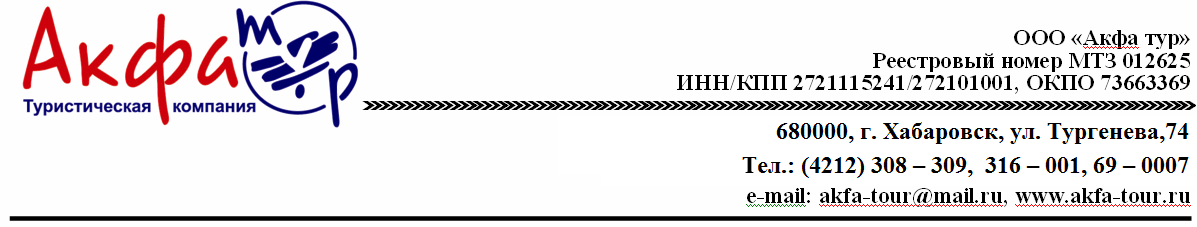 ПРОГРАММА ТУРА НА ХОЛДОМИС 25.02 ПО 28.02С 25.03 ПО 28.03Дети без сопровождения взрослых - старше 9 летПРОЖИВАНИЕ НА ГОРНОЛЫЖНОМ КОМПЛЕКСЕ ХОЛДОМИСтоимость на человека в рублях:В стоимость включено:ЖД БИЛЕТ  Хабаровск – Комсомольск-на-Амуре – Хабаровск , плацкартПроживание на Горнолыжном комплексе Холдоми, 1 ночьЗавтрак в день прибытия и ужин в день отъездаЗаказной автобус от жд вокзала до Холдоми и обратно по программеГид – экскурсовод на обзорной экскурсииСопровождающий на встрече и выездеПРИ ОПЛАТЕ КАРТОЙ МИР  ДО 12.04.2022                                                              ПОЛУЧЕНИЕ КЭШБЭК НА КАРТУ  20%Подробности участия в программе КЭШБЭК по ссылке http://www.akfa-tour.ru/kak-polischit-vozvrat-za-tur/ВремяМероприятие1 деньВыезд из Хабаровска в Комсомольск-на-Амуре на поезде в 21:052 день05:55 прибытие на ЖД вокзал в Комсомольск-на-АмуреВстреча с куратором группы, посадка на автобус с вещами и выезд на завтрак06:30-07:00 завтрак в кафе города07:00 – 09:00 Обзорная экскурсия по городуДалее выезжаем на горнолыжный комплекс Холдоми, время в пути порядка 1,5 часов.10:30 – прибытие на базу. Можно оставить вещи на администрации и пользоваться всей территорией базы.Заселение в комплекс с 18:00 часов, по возможности администрация старается провести заселение раньшеПитание, аренда инвентаря или услуг комплекса по вашему желанию за дополнительную платуНочь на базе отдыха.3 деньОтдых на базе, самостоятельное пребывание.В 16:00 выселение с базы, свободное время, ожидаем автобус18:00 выезд с базы в городВ 19:30 ужин в Комсомольске-на-Амуре, выезд на вокзалВ 20:30 посадка на поездВ 21:07 выезд из Комсомольска-на-Амуре в Хабаровск4 деньПрибытие в Хабаровск в 06:03СТОИМОСТЬ ПО КЭШБЭКРЕБЕНОК /ШКОЛЬНИК95007600ВЗРОСЛЫЙ109008720